ИЗMEНA КOНКУРСНE ДOКУMEНTAЦИJE 1Измена 1 конкурсне документацијеИзвршена је измена конкурсне документације на страни:  8, 9, 20, 35 и 36Сви делови у којима је извршена измена конкурсне документације су обележене црвеном бојомКОНКУРСНA ДОКУМЕНТАЦИЈAнабавка средстава за хигијену, за потребе Клиничког центра Војводине  Отворени поступак Број 160-16-ОНови Сад, 2016. годинаНа основу Закона о јавним набавкама („Сл. гласник РС” бр. 124/2012, 14/15 и 68/15 у даљем тексту: Закон), и Правилника о обавезним елементима конкурсне документације у поступцима јавних набавки и начину доказивања испуњености услова („Сл. гласник РС” бр. 86/2015), Одлуке о покретању поступка предметне јавне набавке и Решења о образовању ком.исије за предметну јавну набавку, припремљена је:КОНКУРСНА ДОКУМЕНТАЦИЈАу отвореном поступку јавне набавке  добара бр. 160-16-О - набавка средстава за хигијену за потребе Клиничког центра Војводине  Конкурсна документација садржи:1.	ОПШТИ ПОДАЦИ О НАБАВЦИ	32.	ПОДАЦИ О ПРЕДМЕТУ ЈАВНЕ НАБАВКЕ	43.	ОПИС ПРЕДМЕТА ЈАВНЕ НАБАВКЕ	54.	УСЛОВИ ЗА УЧЕШЋЕ У ПОСТУПКУ ЈАВНЕ НАБАВКЕ ИЗ ЧЛ. 75. И 76. ЗАКОНА И УПУТСТВО КАКО СЕ ДОКАЗУЈЕ ИСПУЊЕНОСТ ТИХ УСЛОВА	65.	УПУТСТВО ПОНУЂАЧИМА КАКО ДА САЧИНЕ ПОНУДУ	116.	РАЗРАДА КРИТЕРИЈУМА	197.	МОДЕЛ ОКВИРНОГ СПОРАЗУМА	208.	ИЗЈАВА О НЕЗАВИСНОЈ ПОНУДИ	259.    ОБРАЗАЦ ИЗЈАВЕ О ПОШТОВАЊУ ОБАВЕЗА	2610.  ОБРАЗАЦ СТРУКТУРЕ ПОНУЂЕНЕ ЦЕНЕ	2711.  ОБРАЗАЦ ТРОШКОВА ПРИПРЕМЕ ПОНУДЕ	2812.   ОБРАЗАЦ ПОНУДЕ	29ОПШТИ ПОДАЦИ О НАБАВЦИПОДАЦИ О ПРЕДМЕТУ ЈАВНЕ НАБАВКЕПредмет јавне набавке није обликован по партијама.Наручилац спроводи поступак јавне набавке ради закључења оквирног споразума.Наручилац ће користећи могућност закључивања оквирног споразума спровести предметни отворени поступак јавне набавке у којем ће изабрати једног понуђача са којим ће закључити оквирни споразум, а касније када настане конкретна потреба за предметним добрима које су предмет закљученог оквирног споразума, наручилац ће закључити уговор о јавној набавци на начин како је то предвиђено оквирним споразумом.ОПИС ПРЕДМЕТА ЈАВНЕ НАБАВКЕВРСТА, ТЕХНИЧКЕ КАРАКТЕРИСТИКЕ, КВАЛИТ.ЕТ, КОЛИЧИНА И ОПИС ПРЕДМЕТА ЈАВНЕ НАБАВКЕ, НАЧИН СПРОВОЂЕЊА КОНТРОЛЕ И ОБЕЗБЕЂИВАЊА ГАРАНЦИЈЕ КВАЛИТ.ЕТАВрста, спецификација, квалитет, количина и опис добара се налази у поглављу бр. 12 „ОБРАЗАЦ ПОНУДЕ“.ИСПОРУКА, НАЧИН И ПОСТУПАК. МЕРЕЊА РОБЕ Понуђач је дужан да наручиоцу испоручи сукцесивно ону количину добара за коју наручилац упути писани захтев путем електронске поште, фаxа или на адресу понуђача у којем ће наручилац тачно прецизирати врсту и количину добра, а понуђач је дужан да добра испоручи према траженој спецификацији. 	Приликом. испоруке, понуђач се обавезује да добра испоручи ФЦО магацин наручиоца, са обавезом истовара.Испорука добара треба да се врши  радним даном у периоду од 7,00 до 14,00 часова. Викендом и у време државних празника неће бити испоруке, нити упућивања захтева од стране наручиоца понуђачу.	Материјал (амбалажа) за паковање не урачунава се у тежину испоручених добара. Добра морају бити упакована у оргиналној произвођачкој амбалажи, при чему транспортна паковања треба да буду затворена тако да обезбеђују производ од загађења, расипања, квара и других промена. Добра морају бити у оргиналном паковању да имају декларацију, поуздано причвршћену на амбалажи. Уколико се добро не пакује у папиру или сличном лаганом материјалу, већ је приликом испоруке упаковано у кутијама, посудама и слично, онда се код мерења тежине добра одбија тежина посуде, кутије и слично. ГРЕШКЕ У КВАЛИТ.ЕТУ (РЕКЛАМАЦИЈА)	Наручилац и понуђач ће записнички констатовати преузимање добара приликом испоруке добара на локацији испоруке. У случају записнички утврђених недостатака у квалитету и очигледних грешака, понуђач мора да изврши неопходну замену у најкраћем могућем року, а најкасније у року од 24 часа од пријема записника о рекламацији.Наручилац задржава право да током реализације уговора, захтева од понуђача додатне анализе или потврде о квалитету понуђених производа уколико се приликом испоруке посумња у исправност или квалитет добара, како би се утврдило да ли понуђена добра одговарају Закону о општој безбедности производа („Сл. Гласник Републике Србије“, број 41/2009), Закону о здравственој исправности предмета опште употребе („Сл. Гласник Републике Србије, број 92/2011) и другим важећим прописима Републике Србије.Напомена: Наручилац захтева да понуђач мора да понуди  хемијска средстава за прање веша која приликом прања имају и термохемијску дезинфекцију веша.УСЛОВИ ЗА УЧЕШЋЕ У ПОСТУПКУ ЈАВНЕ НАБАВКЕ ИЗ ЧЛ. 75. И 76. ЗАКОНА И УПУТСТВО КАКО СЕ ДОКАЗУЈЕ ИСПУЊЕНОСТ ТИХ УСЛОВАПод пуном материјалном и кривичном одговорношћу изјављујем да понуђач ________________________________________  из _________________________, ул._____________________________  испуњава ниже наведене услове из члана 75. и 76. Закона о јавним набавкама, и да располаже доказима из члана 77. Закона о јавним набавкамаДоказивање испуњености услова за учешће у поступку јавне набавкеДокази из тачака 2. и 3. не могу бити старији од два месеца пре отварања понуда.ОБАВЕЗНИ  УСЛОВИ ЗА УЧЕШЋЕ У ПОСТУПКУ ЈАВНЕ НАБАВКЕ ИЗ ЧЛАНА 75. ЗАКОНА о ЈН: Испуњеност додатних услова понуђач доказује достављањем доказа наведених у табели.ДОДАТНИ УСЛОВИ ЗА УЧЕШЋЕ У ПОСТУПКУ ЈАВНЕ НАБАВКЕ ИЗ ЧЛАНА 76. ЗАКОНА о ЈН: Испуњеност додатних услова понуђач доказује достављањем доказа наведених у табели.Понуђач може да доказе који су јавно доступни на интернет страници надлежних органа испуни на тај начин што ће, навести који су то докази и на којој интернет страници се налазе.Наручилац неће одбити понуду као неприхватљиву, уколико не садржи доказ одређен Законом или конкурсном документацијом, ако понуђач наведе у понуди интернет страницу на којој су подаци који су тражени у оквиру услова јавно доступни.Уколико је доказ о испуњености услова електронски документ, понуђач доставља копију електронског документа у писаном облику, у складу са законом којим се уређује електронски документ, осим уколико подноси електронску понуду када се доказ доставља у изворном електронском облику.Ако понуђач има седиште у другој држави, наручилац може да провери да ли су документи којима понуђач доказује испуњеност тражених услова издати од стране надлежних органа те државе.Ако понуђач није могао да прибави тражена документа у року за подношење понуде, због тога што она до тренутка подношења понуде нису могла бити издата по прописима државе у којој понуђач има седиште и уколико уз понуду приложи одговарајући доказ за то, наручилац ће дозволити понуђачу да накнадно достави тражена документа у примереном року.Ако се у држави у којој понуђач има седиште не издају докази из члана 77. овог закона, понуђач може, уместо доказа, приложити своју писану изјаву, дату под кривичном и материјалном одговорношћу оверену пред судским или управним органом, јавним бележником или другим надлежним органом те државеУколико понуду подноси група понуђача, понуђач је дужан да за сваког члана групе понуђача достави наведене доказе да испуњава обавезне услове из члана 75. став 1. тач. 1) до 3).Додатне услове група понуђача испуњава заједно. Уколико понуђач подноси понуду са подизвођачем, понуђач је дужан да за подизвођача достави доказе да испуњава услове из члана 75. став 1. тач. 1) до 3) Закона.Понуђач је дужан да без одлагања писмено обавести наручиоца о било којој промени у вези са испуњеношћу услова из поступка јавне набавке, која наступи до доношења одлуке, односно закључења уговора, односно током важења уговора о јавној набавци и да је документује на прописани начин.УПУТСТВО ПОНУЂАЧИМА КАКО ДА САЧИНЕ ПОНУДУ1. ПОДАЦИ О ЈЕЗИКУ НА КОЈЕМ ПОНУДА МОРА ДА БУДЕ САСТАВЉЕНАПонуда се саставља на српском. језику, ћириличним или латиничним писмом.2. НАЧИН НА КОЈИ ПОНУДА МОРА ДА БУДЕ САЧИЊЕНАПонуда се попуњава помоћу писаће машине, рачунара или хемијске оловке (штампаним словима, на обрацима који су саставни део конкурсне документације).Понуђач понуду подноси у затвореној коверти или кутији, затворену на начин да се приликом. отварања понуда може са сигурношћу утврдити да се први пут отвара. На полеђини коверте или на кутији навести назив и адресу понуђача. У случају да понуду подноси група понуђача, на коверти је потребно назначити да се ради о групи понуђача и навести називе и адресу свих учесника у заједничкој понуди.Понуду доставити непосредно или путем поште на адресу: Клинички центар Војводине, 21000 Нови Сад, Хајдук Вељкова број 1, искључиво преко писарнице  Клиничког центра Војводине, са назнаком. да је реч о понуди, уз обавезно навођење предмета набавке и редног броја набавке (подаци дати у поглављу 1. конкурсне документације). На полеђини понуде  обавезно ставити назнаку „НЕ ОТВАРАТИ”.Понуда се сматра благовременом уколико је примљена од стране наручиоца до датума (дана) и часа назначеног у Позиву за подношење понуда. Наручилац ће, по пријему одређене понуде, на коверти, односно кутији у којој се понуда налази, обележити време пријема и евидентирати број и датум понуде према редоследу приспећа. Уколико је понуда достављена непосредно наручулац ће понуђачу предати потврду пријема понуде. У потврди о пријему наручилац ће навести датум и сат пријема понуде. Понуда коју наручилац није примио у року одређеном за подношење понуда, односно која је примљена по истеку дана и сата до којег се могу понуде подносити, сматраће се неблаговременом.3. ПАРТИЈЕПредмет јавне набавке није  обликован по партијама.4.  ПОНУДА СА ВАРИЈАНТАМАПодношење понуде са варијантама није дозвољено.5. НАЧИН ИЗМЕНЕ, ДОПУНЕ И ОПОЗИВА ПОНУДЕУ року за подношење понуде понуђач може да измени, допуни или опозове своју понуду на начин који је одређен за подношење понуде.Понуђач је дужан да јасно назначи који део понуде мења односно која документа накнадно доставља. Писано обавештење о измени, допуни или опозиву понуде понуђач доставља непосредно или путем поште на адресу: Клинички центар Војводине, 21000 Нови Сад, Хајдук Вељкова број 1, искључиво преко писарнице  Клиничког центра Војводине, са назнаком. да је реч о измени, допуни или опозиву понуде, уз обавезно навођење предмета набавке и редног броја набавке (подаци дати у поглављу 1. конкурсне документације). На полеђини коверте или на кутији навести назив и адресу понуђача. У случају да понуду подноси група понуђача, на коверти је потребно назначити да се ради о групи понуђача и навести називе и адресу свих учесника у заједничкој понуди.По истеку рока за подношење понуда понуђач не може да повуче нити да мења своју понуду.6. УЧЕСТВОВАЊЕ У ЗАЈЕДНИЧКОЈ ПОНУДИ ИЛИ КАО ПОДИЗВОЂАЧ Понуђач може да поднесе само једну понуду. Понуђач који је самостално поднео понуду не може истовремено да учествује у заједничкој понуди или као подизвођач, нити исто лице може учествовати у више заједничких понуда.У Обрасцу понуде, понуђач наводи на који начин подноси понуду, односно да ли подноси понуду самостално, или као заједничку понуду, или подноси понуду са подизвођачем.7. ПОНУДА СА ПОДИЗВОЂАЧЕМУколико понуђач подноси понуду са подизвођачем дужан је да у Обрасцу понуде  наведе да понуду подноси са подизвођачем, проценат укупне вредности набавке који ће поверити подизвођачу,  а који не може бити већи од 50%, као и део предмета набавке који ће извршити преко подизвођача. Понуђач у Обрасцу понуде наводи назив и седиште подизвођача, уколико ће делимично извршење набавке поверити подизвођачу. Уколико уговор о јавној набавци буде закључен између наручиоца и понуђача који подноси понуду са подизвођачем, тај подизвођач ће бити наведен и у уговору о јавној набавци. Понуђач је дужан да за подизвођаче достави доказе о испуњености услова који су наведени у поглављу 4. конкурсне документације, у складу са Упутством како се доказује испуњеност услова.Понуђач је дужан да наручиоцу, на његов захтев, омогући приступ код подизвођача, ради утврђивања испуњености тражених услова.Понуђач у потпуности одговара наручиоцу за извршење обавеза из поступка јавне набавке, односно извршење уговорних обавеза, без обзира на број подизвођача. Наручилац не дозвољава пренос доспелих потраживања директно подизвођачу у смислу члана 80. став 9. Закона о јавним набавкама.8. ЗАЈЕДНИЧКА ПОНУДАПонуду може поднети група понуђача.Уколико понуду подноси група понуђача, саставни део заједничке понуде мора бити споразум којим се понуђачи из групе међусобно и према наручиоцу обавезују на извршење јавне набавке, а који обавезно садржи податке из члана 81. ст. 4. тач. 1) до 6) Закона и то податке о: члану групе који ће бити носилац посла, односно који ће поднети понуду и који ће заступати групу понуђача пред наручиоцем, понуђачу који ће у име групе понуђача потписати уговор, понуђачу који ће у име групе понуђача дати средство обезбеђења, понуђачу који ће издати рачун, рачуну на који ће бити извршено плаћање, обавезама сваког од понуђача из групе понуђача за извршење уговора.Група понуђача је дужна да достави све доказе о испуњености услова који су наведени у поглављу 4. конкурсне документације, у складу са Упутством како се доказује испуњеност услова.Понуђачи из групе понуђача одговарају неограничено солидарно према наручиоцу. Задруга може поднети понуду самостално, у своје име, а за рачун задругара или заједничку понуду у име задругара.Ако задруга подноси понуду у своје име за обавезе из поступка јавне набавке и уговора о јавној набавци одговара задруга и задругари у складу са законом.Ако задруга подноси заједничку понуду у име задругара за обавезе из поступка јавне набавке и уговора о јавној набавци неограничено солидарно одговарају задругари.9. НАЧИН И УСЛОВИ ПЛАЋАЊА, ГАРАНТНИ РОК, КАО И ДРУГЕ ОКОЛНОСТИ ОД КОЈИХ ЗАВИСИ ПРИХВАТЉИВОСТ ПОНУДЕ9.1. Захтеви у погледу начина, рока и услова плаћањаНаручилац захтева одложено плаћање са роком од 90 дана од дана пријема исправног рачуна за сукцесивно испоручену количину и врсту добара. Рачун се доставља на основу потписаног документа – отпремнице којом се потврђује испорука добара и која мора да буде потписана од стране овлашћеног лица наручиоца. Рачун се доставља наручиоцу путем поште или лично а искључиво преко писарнице наручиоца, адресирано на седиште наручиоца, ОЈ Сектор за економско-финансијске послове, Одељење за набавке, Служба за набавку и складиштење.Плаћање се врши уплатом на рачун понуђача.Понуђачу није дозвољено да захтева аванс.9.2. Захтеви у погледу гарантног рокаНаручилац нема  захтева у погледу гарантног рока.9.3. Захтев у погледу рока (испоруке добара, извршења услуге, извођења радова)Наручилац захтева да испорука буде сукцесивна, у свему у складу са писаним  захтевом наручиоца, с тим да рок испоруке да не може бити дужи од 72 часа од часа пријема писаног захтева наручиоца. Наручилац упућује захтев путем електронске поште на адресу понуђача, а уколико то из било ког разлога није могуће, путем телефакса. Наведене податке (електронска пошта понуђача и број телефакса)  понуђач ће навести у обрасцу понуде. Рок испоруке мора бити изражен у часовима као целом броју, и не може се изражавати у децималама или другим јединицама за мерење времена. Место испоруке добара која су предмет јавне набавке је ФЦО магацин наручиоца, са обавезом истовара добара. Наручилац захтева да испорука буде радним даном у периоду од 7,00 до 14,00 часова. Викендом и у време државних празника неће бити испоруке, нити упућивања захтева од стране наручиоца понуђачу. Уколико је испорука већег обима, по потреби ће изабрани понуђач на захтев наручоца достављену испоруку испоручити на одређену Клинику Клиничког центра Војводине.9.4. Захтев у погледу рока важења понудеРок важења понуде не може бити краћи од 60 дана од дана отварања понуда.У случају истека рока важења понуде, наручилац је дужан да у писаном облику затражи од понуђача продужење рока важења понуде.Понуђач који прихвати захтев за продужење рока важења понуде на може мењати понуду.9.5. Други захтеви9.5.1. Наручилац захтева да изабрани понуђач по потписивању оквирног споразума у року од 7 дана испоручи и инсталира аутоматску централну пумпу за дозирање детерџента са аутоматским појединачним дозерима за сваку веш машину (укупно пет веш машина тј. 1ком. контролни орман, 4ком.. Еладос пумпа, 2ком. Турбо пумпа, 6ком. носач пумпе, 6ком.. усисно црево, 1ком.плет од пет вентила, 1ком. вентил за воду).Технички опис пумпе:-Проток 25-50 lit/h                             - Притисак 10 бара                             -Напон 220 VИзмеђу наручиоца и изабраног понуђача ће се направити посебан Уговор о давању на коришћење дозатора без надокнаде а за време трајања уговорених обавеза, који ће важити онолико колико траје и оквирни спорзум који се односи на набаку и испоруку средстава за хигијену, а који ће дефинисати начин и рокове одржавања и поправке дозатора.10. ВАЛУТА И НАЧИН НА КОЈИ МОРА ДА БУДЕ НАВЕДЕНА И ИЗРАЖЕНА ЦЕНА У ПОНУДИЦена мора бити исказана у динарима, са и без пореза на додату вредност, са урачунатим свим трошковима које понуђач има у реализацији предметне јавне набавке, с тим да ће се за оцену понуде узимати у обзир цена без пореза на додату вредност.У цену је урачуната цена предмета јавне набавке, испорука, монтажа и остали повезани трошкови.Цена је фиксна и не може се мењати. Ако је у понуди исказана неуобичајено ниска цена, наручилац ће поступити у складу са чланом 92. Закона.Ако понуђена цена укључује увозну царину и друге дажбине, понуђач је дужан да тај део одвојено искаже у динарима.11. ПОДАЦИ О ДРЖАВНОМ ОРГАНУ ИЛИ ОРГАНИЗАЦИЈИ, ОДНОСНО ОРГАНУ ИЛИ СЛУЖБИ ТЕРИТОРИЈАЛНЕ АУТОНОМИЈЕ  ИЛИ ЛОКАЛНЕ САМОУПРАВЕ ГДЕ СЕ МОГУ БЛАГОВРЕМЕНО ДОБИТИ ИСПРАВНИ ПОДАЦИ О ПОРЕСКИМ ОБАВЕЗАМА, ЗАШТИТИ ЖИВОТНЕ СРЕДИНЕ, ЗАШТИТИ ПРИ ЗАПОШЉАВАЊУ, УСЛОВИМА РАДА И СЛ., А КОЈИ СУ ВЕЗАНИ ЗА ИЗВРШЕЊЕ УГОВОРА О ЈАВНОЈ НАБАВЦИ Подаци о пореским обавезама се могу добити у Пореској управи, Министарства финансија и привреде.Подаци о заштити животне средине се могу добити у Агенцији за заштиту животне средине и у Министарству енергетике, развоја и заштите животне средине.Подаци о заштити при запошљавању и условима рада се могу добити у Министарству рада, запошљавања и социјалне полит.ике.12. ПОДАЦИ О ВРСТИ, САДРЖИНИ, НАЧИНУ ПОДНОШЕЊА, ВИСИНИ И РОКОВИМА ОБЕЗБЕЂЕЊА ИСПУЊЕЊА ОБАВЕЗА ПОНУЂАЧАПонуђач је дужан да уз понуду достави регистровану бланко меницу и менично овлашћење за озбиљност понуде, попуњено на износ од 10% од укупне вредности понуде без ПДВ-а, којом понуђачи гарантује испуњење својих обавеза у поступку јавне набавке.Понуђач који је изабран као најповољнији је дужан да приликом. потписивања  оквирног споразума достави регистровану бланко меницу и менично овлашћење за извршење уговорне обавезе, попуњену на износ од 10% од укупне вредности оквирног споразума без ПДВ-а, која је наплатива у случајевима предвиђеним у оквирном споразуму. Меница мора бити оверена печатом и потписана од стране лица овлашћеног за заступање, а уз исту мора бити достављено попуњено и оверено менично овлашћење – писмо, са назначеним износом.Понуђач је дужан да достави и копију извода из Регистра меница и овлашћења који се налази на интернет страници Народне банке Србије, као доказ да је меница евидентирана и регистрована у Регистру меница и овлашћења, у складу са Законом о платном промету („Сл. лист СРЈ“, бр. 3/2002 и 5/2003 и „Сл. гласник Републике Србије“, бр. 43/2004, 62/2006, 111/2009 и 31/2011) и Одлуком. о ближим условима, садржини и начину вођења регистра меница и овлашћења ( „Сл. гласник Републике Србије“, број 56/2011).Средство обезбеђења траје најмање десет дана дуже од дана истека рока за коначно извршење обавезе понуђача која је предмет обезбеђења (извршење уговорне обавезе, истек гарантног рока и сл.).Средство обезбеђења не може се вратити понуђачу пре истека рока трајања.13. ЗАШТИТА ПОВЕРЉИВОСТИ ПОДАТАКА КОЈЕ НАРУЧИЛАЦ СТАВЉА ПОНУЂАЧИМА НА РАСПОЛАГАЊЕ, УКЉУЧУЈУЋИ И ЊИХОВЕ ПОДИЗВОЂАЧЕ Предметна набавка не садржи поверљиве информације које наручилац ставља на располагање.14. ДОДАТНЕ ИНФОРМАЦИЈЕ ИЛИ ПОЈАШЊЕЊА У ВЕЗИ СА ПРИПРЕМАЊЕМ ПОНУДЕЗаинтересовано лице може, у писаном облику тражити од наручиоца додатне информације или појашњења у вези са припремањем понуде, најкасније 5 дана пре истека рока за подношење понуде и то на један од следећих начина:поштом, на адресу наручиоца: Клинички центар Војводине, 21000 Нови Сад, Хајдук Вељкова број 1, искључиво преко писарнице  Клиничког центра, путем факса, на број 021/487-22-44, електронском. поштом, на адресу: nabavke@kcv.rs, или лично, уз писано овлашћење понуђача који је понуду поднео.Наручилац ће заинтересованом лицу у року од 3 (три) дана од дана пријема захтева за додатним информацијама или појашњењима конкурсне документације, одговор доставити у писаном облику и истовремено ће ту информацију објавити на Порталу јавних набавки и на својој интернет страници. Ако наручилац измени или допуни конкурсну документацију 8 или мање дана пре истека рока за подношење понуда, дужан је да продужи рок за подношење понуда и објави обавештење о продужењу рока за подношење понуда. По истеку рока предвиђеног за подношење понуда наручилац не може да мења нити да допуњује конкурсну документацију. Тражење додатних информација или појашњења у вези са припремањем понуде телефоном није дозвољено. Ком.уникација у поступку јавне набавке врши се искључиво на начин одређен чланом 20. Закона.15. ДОДАТНА ОБЈАШЊЕЊА ОД ПОНУЂАЧА ПОСЛЕ ОТВАРАЊА ПОНУДА И КОНТРОЛА КОД ПОНУЂАЧА ОДНОСНО ЊЕГОВОГ ПОДИЗВОЂАЧА После отварања понуда наручилац може приликом. стручне оцене понуда да у писаном облику захтева од понуђача додатна објашњења која ће му помоћи при прегледу, вредновању и упоређивању понуда, а може да врши контролу (увид) код понуђача, односно његовог подизвођача (члан 93. Закона). Уколико наручилац оцени да су потребна додатна објашњења или је потребно извршити контролу (увид) код понуђача, односно његовог подизвођача, наручилац ће понуђачу оставити примерени рок да поступи по позиву наручиоца, односно да омогући наручиоцу контролу (увид) код понуђача, као и код његовог подизвођача. Наручилац може уз сагласност понуђача да изврши исправке рачунских грешака уочених приликом. разматрања понуде по окончаном поступку отварања. У случају разлике између јединичне и укупне цене, меродавна је јединична цена.Ако се понуђач не сагласи са исправком. рачунских грешака, наручилац ће његову понуду одбити као неприхватљиву. 16. ДОДАТНО ОБЕЗБЕЂЕЊЕ ИСПУЊЕЊА УГОВОРНИХ ОБАВЕЗА ПОНУЂАЧА КОЈИ СЕ НАЛАЗЕ НА СПИСКУ НЕГАТИВНИХ РЕФЕРЕНЦИПонуђач који се налази на списку негативних референци који води Управа за јавне набавке, у складу са чланом 83. Закона, а који има негативну референцу за предмет набавке који није истоврстан предмету ове јавне набавке, а уколико таквом понуђачу буде додељен уговор, дужан је да преда средства обезбеђења тражена у тачки 12. Упутства понуђачима како да сачине понуду попуњену на износ 15% (уместо 10%) од укупне вредности уговора без ПДВ-а, са роком. важности који је тридесет дана (уместо десет дана) дужи од истека рока за коначно извршење обавезе понуђача која је предмет обезбеђења (извршење уговорне обавезе, истек гарантног рока и сл.).Ако се за време трајања уговора промене рокови за извршење уговорне обавезе, важност средстава обезбеђења мора да се продужи.17. ВРСТА КРИТЕРИЈУМА ЗА ДОДЕЛУ УГОВОРА, ЕЛЕМЕНТИ КРИТЕРИЈУМА НА ОСНОВУ КОЈИХ СЕ ДОДЕЉУЈЕ УГОВОР И МЕТОДОЛОГИЈА ЗА ДОДЕЛУ ПОНДЕРА ЗА СВАКИ ЕЛЕМЕНТ КРИТЕРИЈУМАИзбор најповољније понуде ће се извршити применом критеријума „економски најповољнија понуда“. Разрада критеријума је у поглављу 6. конкурсне документације.18. ЕЛЕМЕНТИ КРИТЕРИЈУМА НА ОСНОВУ КОЈИХ ЋЕ НАРУЧИЛАЦ ИЗВРШИТИ ДОДЕЛУ УГОВОРА У СИТУАЦИЈИ КАДА ПОСТОЈЕ ДВЕ ИЛИ ВИШЕ ПОНУДА СА ЈЕДНАКИМ БРОЈЕМ ПОНДЕРА ИЛИ ИСТОМ ПОНУЂЕНОМ ЦЕНОМ Уколико две или више понуда имају исти број пондера, као најповољнија биће изабрана понуда „жребањем“ након отварања понуда, а пре извештаја о стручној оцени понуда, уз присуство овлашћених представника понуђача, о чему ће понуђачи бити благовремено обавештени.19. КОРИШЋЕЊЕ ПАТЕНТА И ОДГОВОРНОСТ ЗА ПОВРЕДУ ЗАШТИЋЕНИХ ПРАВА ИНТЕЛЕКТУАЛНЕ СВОЈИНЕ ТРЕЋИХ ЛИЦАНакнаду за коришћење патената, као и одговорност за повреду заштићених права интелектуалне својине трећих лица сноси понуђач.20. НАЧИН И РОК ЗА ПОДНОШЕЊЕ ЗАХТЕВА ЗА ЗАШТИТУ ПРАВА ПОНУЂАЧА Захтев за заштиту права може да поднесе понуђач, односно свако заинтересовано лице, или пословно удружење у њихово име. Захтев за заштиту права подноси се Републичкој ком.исији, а предаје наручиоцу. Примерак захтева за заштиту права подносилац истовремено доставља Републичкој ком.исији. Захтев за заштиту права доставља се непосредно или путем поште на адресу: Клинички центар Војводине, 21000 Нови Сад, Хајдук Вељкова број 1, искључиво преко писарнице Клиничког центра Војводине, са назнаком. да је реч о захтеву за заштиту права, уз обавезно навођење предмета набавке и редног броја набавке (подаци дати је у поглављу 1. конкурсне документације). Захтев за заштиту права се може поднети у току целог поступка јавне набавке, против сваке радње наручиоца, осим уколико Законом није другачије одређено. О поднетом захтеву за заштиту права наручилац обавештава све учеснике у поступку јавне набавке, односно објављује обавештење о поднетом захтеву на Порталу јавних набавки, најкасније у року од 2 дана од дана пријема захтева.Уколико се захтевом за заштиту права оспорава врста поступка, садржина позива за подношење понуда или конкурсне документације, захтев ће се сматрати благовременим уколико је примљен од стране наручиоца најкасније  7 дана пре истека рока за подношење понуда, без обзира на начин достављања.  У том случају подношења захтева за заштиту права долази до застоја рока за подношење понуда. После доношења одлуке о додели уговора из чл. 108. Закона или одлуке о обустави поступка јавне набавке из чл. 109. Закона, рок за подношење захтева за заштиту права је 10 дана од дана пријема одлуке. Захтевом за заштиту права не могу се оспоравати радње наручиоца предузете у поступку јавне набавке ако су подносиоцу захтева били или могли бити познати разлози за његово подношење пре истека рока за подношење понуда, а подносилац захтева га није поднео пре истека тог рока. Ако је у истом поступку јавне набавке поново поднет захтев за заштиту права од стране истог подносиоца захтева, у том захтеву се не могу оспоравати радње наручиоца за које је подносилац захтева знао или могао знати приликом. подношења претходног захтева. Подносилац захтева је дужан да на рачун буџета Републике Србије уплати таксу у изнoсу од 80.000,00 динара уколико оспорава одређену радњу наручиоца пре отварања понуда на број жиро рачуна: 840-742221843-57, шифра плаћања: 153, позив на број 97 50-016, сврха уплате: Републичка административна такса са назнаком. јавне набавке на коју се односи (број или друга ознака конкретне јавне набавке), корисник: буџет Републике Србије.  Уколико подносилац захтева оспорава одлуку о додели уговора такса износи 80.000,00 динара уколико понуђена цена понуђача којем је додељен уговор није већа од 80.000.000 динара, односно такса износи 0,1 % понуђене цене понуђача којем је додељен уговор ако је та вредност већа од 80.000.000 динара. Уколико подносилац захтева оспорава одлуку о обустави поступка јавне набавке или радњу наручиоца од момента отварања понуда до доношења одлуке о додели уговора или обустави поступка, такса износи 80.000,00 динара уколико процењена вредност јавне набавке (коју ће подносилац сазнати на отварању понуда или из записника о отварању понуда) није већа од 80.000.000 динара, односно такса износи 0,1 % процењене вредности јавне набавке ако је та вредност већа од 80.000.000 динара.Поступак. заштите права понуђача регулисан је одредбама чл. 138. - 167. Закона.21. РОК У КОЈЕМ ЋЕ УГОВОР БИТИ ЗАКЉУЧЕННаручилац закључује оквирни споразум са понуђачем којем је додељен уговор у року од 8 дана од дана протека рока за подношење захтева за заштиту права из члана 149. Закона. У случају да је поднета само једна понуда наручилац може закључити уговор пре истека рока за подношење захтева за заштиту права, у складу са чланом 112. став 2. тачка 5) Закона. НАПОМЕНА: Наручилац напомиње понуђачима да су дужни да хитно и без одлагања потврде пријем свих докумената које им наручилац достави путем електронске поште или телефакса на адресе, односно бројеве, које су назначили у својим понудама.Уколико понуђач у року од 48 часова од часа доставе документа не потврди пријем документа који му је наручилац доставио електронском. поштом или факсом, сматраће се да је документ достављен на дан у којем је истекао рок за потврду пријема.РАЗРАДА КРИТЕРИЈУМА ПО ЈАВНОМ ПОЗИВУ БРОЈ 160-16-Онабавка добара за одржавање хигијене,за потребе Клиничког центра Војводине1.Цена без ПДВ-а – по формули.................................................................. до 80 пондера	  					           Најнижа цена(без ПДВ-а)Број пондера се одређује по формули =  ------------------------------------- x 80	   					          Понуђена цена(без ПДВ-а)2. Рок испоруке (у часовима) ........................................................................ до 20 пондера		      					Најкраћи рок испорукеБрој пондера се одређује по формули =  ---------------------------------- x 20							Понуђени рок испорукеНАПОМЕНА: Рок испоруке мора бити изражен у часовима као целом броју (1,4,24,48, итд). Понуде са роком испоруке краћим од једног часа, као и понуде са роком испоруке дужим од 72 часа се неће узети у разматрање. СЕ МЕЊА И САДА ГЛАСИ:НАПОМЕНА: Рок испоруке мора бити изражен у часовима као целом броју (24,48, итд). Понуде са роком испоруке краћим од 24 часа ЋЕ СЕ ТРЕТИРАТИ ДА ЈЕ У ИСТИМА ПОНУЂЕН РОК ИСПОРУКЕ ОД 24 ЧАСА, а понуде са роком испоруке дужим од 72 часа се неће узети у разматрање.МОДЕЛ ОКВИРНОГ СПОРАЗУМАНа основу члана 112. и 40. Закона о јавним набавкама („Службени гласник Републике Србије” бр. 124/12, 14/15 и 68/15), а у складу са извештајем Комисије за јавну набавку и Одлуком о закљученом оквирном споразуму, дана _______ године закључује се следећиОКВИРНИ  СПОРАЗУМ О ЈАВНОЈ  НАБАВЦИ БРОЈ 160-16-ООвај оквирни споразум закључен је између:КЛИНИЧКИ ЦЕНТАР ВОЈВОДИНЕ, Хајдук Вељкова 1, Нови Сад, ПИБ: 101696893 Матични број: 08664161.Број рачуна: 840-577661-50, Управа за трезор - Република Србија Министарство финансија и привреде, Телефон: 021/484-3-484.(у даљем тексту: наручилац), кога заступа доц. др  Иван Леваков.____________________________________________________________________,(назив и адреса)ПИБ:.......................... Матични број: ........................................Број рачуна: ............................................ Назив банке:......................................,Телефон:............................Телефакс:......................................(у даљем тексту: добављач), кога заступа ________________________________ .         Понуђач наступа са подизвођачем ____________, ул. ______из____, који ће делимично извршити предметну набавку, у делу: _________________________________.Члан 1.Стране у оквирном споразуму сагласно констатују:да је Наручилац у складу са Законом о јавним набавкама („Службени гласник РС” број 124/12, 14/15 и 68/15; у даљем тексту: Закон) спровео отворени поступак. јавне набавке: Набавка добара за одржавање хигијене, за потребе Клиничког центра Војводине , бр. ЈН 160-16-О, са циљем закључивања оквирног споразума са једним понуђачем на период од две године;да је Наручилац донео Одлуку о закључивању оквирног споразума број ........... од ……… године, у складу са којом се закључује овај оквирни споразум између Наручиоца  и Добављача;да је Добављач доставио Понуду бр. ......... од .................., која чини саставни део овог оквирног споразума (у даљем тексту: Понуда Добављача);овај оквирни споразум не представља обавезу Наручиоца на закључивање уговора о јавној набавци;  обавеза настаје закључивањем појединачног уговора о јавној набавци на основу овог оквирног споразума.Стране у оквирном споразуму споразумеле су се о следећем:ПРЕДМЕТ ОКВИРНОГ СПОРАЗУМАЧлан 2.Предмет оквирног споразума је утврђивање услова за закључивање појединачних уговора о јавној набавци: Набавка добара за одржавање хигијене, за потребе Клиничког центра Војводине, између Наручиоца и Добављача, у складу са условима из конкурсне документације за ЈН бр 160-16-О, понудом добављача, одредбама овог оквирног споразума и стварним потребама Наручиоца.Детаљна спецификација добара са количинама материјала, дата је у прилогу овог оквирног споразума и чини његов саставни део. Количина добaра у спецификацији су оквирни за све време важења оквирног споразума.ВАЖЕЊЕ ОКВИРНОГ СПОРАЗУМАЧлан 3.Овај оквирни споразум се закључује на период од две године, а ступа на снагу даном потписивања. Током. периода важења овог оквирног споразума, предвиђа се, закључивање више појединачних уговора, у зависности од стварних потреба Наручиоца.ЦЕНЕЧлан 4.Укупна вредност овог оквирног споразума износи _____________(словима: ____________), без урачунатог ПДВ-а, односно______________са урачунатим ПДВ-ом.Јединичне цене добара исказане су у понуди добављача без ПДВ.У цену је урачунато: учешће трошкова материјала, превоза као и сви остали трошкови које добављач има у реализацији предметне јавне набавке.Цене су фиксне и не могу се мењати за све време важења оквирног споразума.НАЧИН И УСЛОВИ ЗАКЉУЧИВАЊА ПОЈЕДИНАЧНИХ УГОВОРАЧлан 5.Након закључења оквирног споразума, када настане потреба наручиоца за предметом набавке, наручилац ће упутити добављачу позив за достављање понуде у циљу закључивања појединачног уговора о јавној набавци са спецификацијом добара.При закључивању појединачних уговора не могу се мењати битни услови из овог оквирног споразума.Понуда из става 1. овог члана,  нарочито садржи цену, количине, рок испоруке и квалит.ет тражених производа.Рок за достављање понуде из става 1. овог члана, износи ______ (највише 3 дана), од дана упућивања добављачу позива за достављање понуде. Позив за достављање понуде ће бити упућен на адресу добављача путем поште, или путем факса на број ____________ или путем електронске поште на адресу ____________________.   Добављач је дужан да у року из става 4. овог члана, достави своју понуду на електронску пошту  наручиоца: ____________ или путем факса (број факса: 021/487-_____).Понуда из става 1. овог члана, мора бити заснована на ценама из овог оквирног споразума и не може се мењати.Наручилац и добављач ће закључити појединачни уговор о јавној набавци у року од ____ ( највише 5 дана) дана  од дана достављања понуде из става 1. овог члана, уколико је иста достављена у свему у складу са овим оквирним споразумом.Уколико  Добављач  одбије да достави понуду или је не достви у року из става 4. овог члана наручилац ће реализовати средство обезбеђења за добро извршења посла из овог оквирног споразума из члана 11. овог оквирног споарзума.Члан 6. Појединачни уговор о јавној набавци се закључује под условима из овог оквирног споразума у погледу предмета набавке, цена, начина и рокова плаћања, рока  и места испоруке.НАЧИН И РОК ПЛАЋАЊАЧлан 7.Наручилац ће цену добара плаћати Добављачу у року од 90 дана од дана испоруке добара и пријема исправног рачуна за испоручену количину и врсту добара,  на основу појединачног уговора о јавној набавци који закључе Наручилац и Добављач, у складу са овим оквирним споразумом.Добављач се обавезује да назив добара из рачуна и отпремнице буде идентичан називима из обрасца понуде.Добављач се обавезује да рачун достави путем поште или преко писарнице наручиоца, адресирано на седиште наручиоца, ОЈ Сектор за економско-финансијске послове, Одељење за набавке КЦВ, Служба за набавку и складиштење, на основу појединачног уговора о јавној набавци који закључе Наручилац и Добављач, у складу са овим оквирним споразумом.РОК И МЕСТО ИСПОРУКЕЧлан 8.Добављач је дужан да испоруку предмета набавке изврши на основу појединачног уговора о јавној набвци који је закључен између наручиоца и добављача у складу са овим оквирним споразумом.Испорука ће бити сукцесивна, у свему у складу  и на основу писаног захтева који наручилац доставља добављачу путем електронске поште на адресу _____________, а уколико то из било ког разлога није могуће, путем телефакса на број ________________.Добављач се oбавезује да наручену количину и врсту добара испоручи наручиоцу у року од ____ (рок испоруке не може бити дужи од 72 часа) од пријема захтева, и то ФЦО магацин наручиоца, са обавезом истовара добара, за сваки  закључен појединачни уговор о јавној набавци између Наручиоца и Добављча.Уз сваку испоруку  добављач ће доставити отпремницу коју ће именовано лице у уговору  потписати након провере да ли је количина, врста и цена испоручених добара у складу са захтевом наручиоца и добављачевом понудом, који ће бити ближе дефинисан појединачним уговором о јаној набавци који закључе Наручилац и Добављач, у складу са овим оквирним споразумом. ПРИЈЕМ ДОБАРА И ОТКЛАЊАЊЕ НЕДОСТАТАКАЧлан 9.Добављач преузима потпуну одговорност за квалитет испоручених добара на основу појединачног уговора о јавној набавци који закључе Наручилац и Добављач, у складу са овим оквирним споразумом.Добављач се обавезује да уз добра која су предмет овог уговора достави и одговарајућу документацију на српском језику која се односи на употребу, коришћење и складиштење тих добара, у којој су наведени и безбедносно-технички подаци важни за процену и отклањање ризика на раду.Наручилац и добављач ће приликом. испоруке предмета јавне набавке на основу закљученог  појединачног уговора о јавној набавци, извршити квалитативни и квантитативни пријем и  уколико се установи неки недостатак , сачинити записник о рекламацији. Записник ће потписати лице  овлашћено од стране наручиоца за праћење техничке реализације које ће бити именовано у појединачном закљученом уговору и лице које буде присутно приликом. испоруке добара од стране Добављача.У случају да се на добрима која су предмет ове јавне набавке установи било какав други недостатак, добављач се обавезује да замену рекламиране количине добара изврши у најкраћем могућем року, а најкасније у року од 24 часа од дана пријема писмене рекламације наручиоца.У  случајевима из става 1. , 2. , 3. и 4. овог члана, Наручилац има право да захтева од Добављача да отклони недостатак у примереном року или да испоручи нова  добра без недостатака. УГОВОРНА КАЗНАЧлан 10.Уколико Добављач не изрши испоруку у целости или је изврши делимично, обавезан је да плати Наручиоцу уговорну казну у висини од 10% укупне цене конкретне испоруке. Право Наручиоца на наплату уговорне казне не утиче на право Наручиоца да захтева накнаду штете.СРЕДСТВА ОБЕЗБЕЂЕЊАЧлан 11.	Стране у овом оквирном споразуму констатују да је добављач доставио наручиоцу следећа средства обезбеђења са овлашћењима за наплату:регистровану бланко меницу и менично овлашћење за извршење уговорне обавезе, попуњену на износ од 10% од укупне вредности оквирног споразума  без ПДВ, која је наплатива у случајевима предвиђеним овим оквирним споразумом. Наручилац ће уновчити дату меницу уколико: Добављач не буде извршавао своје обавезе у роковима и на начин предвиђен оквирним споразумом, не закључи појединачни уговор у складу са овим оквирним споразумом или не достави средство обезбеђења уз појединачни уговор који Наручилац и Добављач закључе по основу овог оквирног споразума.ВИША СИЛАЧлан 12.Уколико после закључења овог оквирног споразума наступе околности више силе које доведу до ометања или онемогућавања извршења обавеза дефинисаних оквирним споразумом, рокови извршења обавеза ће се продужити за време трајања више силе. Виша сила подразумева екстремне и ванредне догађаје који се не могу предвидети, који су се догодили без воље и утицаја страна у оквирном споразуму и који нису могли бити спречени од стране погођене вишом силом. Вишом силом могу се сматрати поплаве, земљотреси, пожари, полит.ичка збивања (рат, нереди већег обима, штрајкови), императивне одлуке власти (забрана промета увоза и извоза) и сл.Страна у оквирном споразуму погођена вишом силом, одмах ће у писаној форми обавестити другу страну о настанку непредвиђених околности и доставити одговарајуће доказе. ПОСЕБНЕ И ЗАВРШНЕ ОДРЕДБЕЧлан 13.За све што није регулисано овим оквирним споразумом примењиваће се одредбе закона који регулишу облигационе односе, као и други прописи који регулишу ову материју. Члан 14.Све спорове који проистекну у реализацији овог оквирног споразума, стране у овом оквирном споразуму ће решавати споразумно. У случају да споразум није могућ, спор ће решавати надлежни суд у Новом Саду.Члан 15.Овај оквирни споразум  је сачињен у шест (6) истоветних примерака од којих Наручилац задржава четири (4), а Добављач два (2) примерка.ИЗЈАВА О НЕЗАВИСНОЈ ПОНУДИУ  складу са чланом 26. Закона о јавним набавкама („Сл. гласник РС” бр. 124/12, 14/15 и 68/15), као заступник понуђача дајем:ИЗЈАВУО НЕЗАВИСНОЈ ПОНУДИПонуђач .......................................................................................................................................[навести назив понуђача]у поступку јавне набавке ................................................................................................................................................. [навестиредни број и предмет јавне набавке]под пуном материјалном и кривичном одговорношћу потврђује да је понуду поднео независно, без договора са другим понуђачима или заинтересованим лицима.ДАТУМ		 		М.П.				ПОНУЂАЧ									___________________										ПОТПИСНАПОМЕНА: Уколико је поднета заједничка понуда, поред носиоца посла, обавезу попуњавања ове изјаве има и сваки понуђач из групе понуђача.ОБРАЗАЦ ИЗЈАВЕ О ПОШТОВАЊУ ОБАВЕЗАИЗ ЧЛ. 75. СТ. 2. ЗАКОНА О ЈАВНИМ НАБАВКАМАУ складу са чланом 75. став 2. Закона о јавним набавкама („Сл. гласник РС” бр. 124/12, 14/15 и 68/15), као заступник понуђача дајем:ИЗЈАВУПонуђач .......................................................................................................................................[навести назив понуђача]у поступку јавне набавке ................................................................................................................................................. [навестиредни број и предмет јавне набавке]изјављује да је поштовао обавезе које произлазе из важећих прописа о заштити на раду, запошљавању и условима рада, заштити животне средине и да нема забрану обављања делатности која је на снази у време подношења понуде.ДАТУМ				М.П.				ПОНУЂАЧ									___________________										ПОТПИС	НАПОМЕНА: Уколико је поднета заједничка понуда, поред носиоца посла, обавезу попуњавања ове изјаве има и сваки понуђач из групе понуђача.ОБРАЗАЦ СТРУКТУРЕ ПОНУЂЕНЕ ЦЕНЕ(са упутством о попуњавању)Напомене:Процентуално учешће одређене врсте трошкова се уписује када је наведени податак неопходан ради усклађивања цене током периода трајања уговора, односно оквирног споразума (учешће трошкова материјала, рада, енергената и др.). Служи да би се пратило на који део цене утиче одређена врста трошка, а која је параметар за промену цене.Достављање овог обрасца није неопходно уколико су попуњени сви елементи у обрасцу понуде.ОБРАЗАЦ ТРОШКОВА ПРИПРЕМЕ ПОНУДЕУ обрасцу трошкова припреме понуде могу бити приказани трошкови израде узорка или модела, ако су израђени у складу са техничким спецификацијама наручиоца и трошкови прибављања средства обезбеђења.Напомена: Достављање овог обрасца није обавезно. ОБРАЗАЦ ПОНУДЕМ.П.  											Потпис:_________________________________ОПШТИ ПОДАЦИ О ПОНУЂАЧУ ИЗ ГРУПЕ ПОНУЂАЧАНАПОМЕНЕ:Понуђач доставља уколико је у Обрасцу понуде заокружио “б”.Образац копирати, уколико има више понуђачаОПШТИ ПОДАЦИ О ПОДИЗВОЂАЧИМАУколико уговор између наручиоца и понуђача буде закључен,  подизвођач ће бити наведен у уговору.НАПОМЕНЕ:Понуђач доставља уколико је у Обрасцу понуде заокружио “в”.Образац копирати, уколико има више подизвођача.КЛИНИЧКИ ЦЕНТАР ВОЈВОДИНЕKLINIČKI CENTAR VOJVODINE21000 Novi Sad, Hajduk Veljkova 1telefon: +381 21/484 3 484www.kcv.rs, e-mail: uprava@kcv.rsНаручилацКЛИНИЧКИ ЦЕНТАР ВОЈВОДИНЕ, ул. Хајдук Вељкова бр.1, Нови Сад, (www.kcv.rs).Врста поступкаПредметна јавна набавка се спроводи у отвореном поступку, у складу са Законом и подзаконским актима којима се уређују јавне набавке.Предмет јавне набавкеДобра бр. 160-16-О - набавка средстава за хигијену, за потребе Клиничког центра Војводине.Циљ поступкаПоступак јавне набавке се спроводи ради закључења оквирног споразумаНапомена: У питању је резервисана јавна набавкаСпроводи се електронска лицитацијаНЕНЕКонтактСлужба за немедицинске јавне набавкеТелефон021/487-22-27Предмет јавне набавкеПредмет јавне набавке добара бр. 160-16-О је набавка средстава за хигијену, за потребе Клиничког центра Војводине.Назив и ознака из општег речника33700000 - производи за личну хигијену 39800000 - производи за чишћење и полирањеВрста оквирног споразумаОквирни споразум између једног наручиоца и једног понуђача који не дефинише све услове за закључивање појединачних уговора о јавним набавкама.Трајање оквирног споразумаОквирни споразум не може трајати дуже од 24 месеца.Бр.УСЛОВИДОКАЗИДОКАЗИОБАВЕЗНИ УСЛОВИ ЗА УЧЕШЋЕ У ПОСТУПКУ ЈАВНЕ НАБАВКЕ ИЗ ЧЛАНА 75. ЗАКОНАОБАВЕЗНИ УСЛОВИ ЗА УЧЕШЋЕ У ПОСТУПКУ ЈАВНЕ НАБАВКЕ ИЗ ЧЛАНА 75. ЗАКОНАОБАВЕЗНИ УСЛОВИ ЗА УЧЕШЋЕ У ПОСТУПКУ ЈАВНЕ НАБАВКЕ ИЗ ЧЛАНА 75. ЗАКОНАОБАВЕЗНИ УСЛОВИ ЗА УЧЕШЋЕ У ПОСТУПКУ ЈАВНЕ НАБАВКЕ ИЗ ЧЛАНА 75. ЗАКОНА1.Понуђач је регистрован код надлежног органа, односно уписан у одговарајући регистар.Извод из регистра Агенције за привредне регистре, односно извод из регистра надлежног Привредног суда.Извод из регистра Агенције за привредне регистре, односно извод из регистра надлежног Привредног суда.2.Понуђач и његов законски заступник није осуђиван за неко од кривичних дела као члан организоване криминалне групе, да није осуђиван за кривична дела против привреде, кривична дела против животне средине, кривично дело примања или давања мита, кривично дело преваре.Доказ за правно лице: 1.Извод из казнене евиденције, односно уверењe основног суда на чијем подручју се налази седиште домаћег правног лица, односно седиште представништва или огранка страног правног лица, којим се потврђује да правно лице није осуђивано за кривична дела против привреде, кривична дела против животне средине, кривично дело примања или давања мита, кривично дело преваре; 2.Извод из казнене евиденције Посебног одељења за организовани криминал Вишег суда у Београду, којим се потврђује да правно лице није осуђивано за неко од кривичних дела организованог криминала; 3.Извод из казнене евиденције, односно уверење надлежне полицијске управе МУП-а, којим се потврђује да законски заступник понуђача није осуђиван за кривична дела против привреде, кривична дела против животне средине, кривично дело примања или давања мита, кривично дело преваре и неко од кривичних дела организованог криминала (захтев се може поднети према месту рођења или према месту пребивалишта законског заступника). Уколико понуђач има више законских заступника дужан је да достави доказ за сваког од њих.Доказ за предузетнике:-Извод из казнене евиденције надлежне Полицијске управе МУП да није осуђиван за неко од кривичних дела као члан организоване криминалне групе, да није осуђиван за кривична дела против привреде, кривична дела против заштите животне средине, кривично дело примања или давања мита, кривично дело преваре (захтев се може поднети према месту рођења или према месту пребивалишта).Доказ за физичка лица:-Извод из казнене евиденције надлежне Полицијске управе МУП да није осуђиван за неко од кривичних дела као члан организоване криминалне групе, да није осуђиван за кривична дела против привреде, кривична дела против заштите животне средине, кривично дело примања или давања мита, кривично дело преваре(захтев се може поднети према месту рођења или према месту пребивалишта).Доказ за правно лице: 1.Извод из казнене евиденције, односно уверењe основног суда на чијем подручју се налази седиште домаћег правног лица, односно седиште представништва или огранка страног правног лица, којим се потврђује да правно лице није осуђивано за кривична дела против привреде, кривична дела против животне средине, кривично дело примања или давања мита, кривично дело преваре; 2.Извод из казнене евиденције Посебног одељења за организовани криминал Вишег суда у Београду, којим се потврђује да правно лице није осуђивано за неко од кривичних дела организованог криминала; 3.Извод из казнене евиденције, односно уверење надлежне полицијске управе МУП-а, којим се потврђује да законски заступник понуђача није осуђиван за кривична дела против привреде, кривична дела против животне средине, кривично дело примања или давања мита, кривично дело преваре и неко од кривичних дела организованог криминала (захтев се може поднети према месту рођења или према месту пребивалишта законског заступника). Уколико понуђач има више законских заступника дужан је да достави доказ за сваког од њих.Доказ за предузетнике:-Извод из казнене евиденције надлежне Полицијске управе МУП да није осуђиван за неко од кривичних дела као члан организоване криминалне групе, да није осуђиван за кривична дела против привреде, кривична дела против заштите животне средине, кривично дело примања или давања мита, кривично дело преваре (захтев се може поднети према месту рођења или према месту пребивалишта).Доказ за физичка лица:-Извод из казнене евиденције надлежне Полицијске управе МУП да није осуђиван за неко од кривичних дела као члан организоване криминалне групе, да није осуђиван за кривична дела против привреде, кривична дела против заштите животне средине, кривично дело примања или давања мита, кривично дело преваре(захтев се може поднети према месту рођења или према месту пребивалишта).3.Понуђач је измирио доспеле порезе, доприносе и друге јавне дажбине у складу са прописима Републике Србије или стране државе када има седиште на њеној територији.Доказ за правно лице / предузетнике / физичка лица:Уверења Пореске управе Министарства финансија и привреде да је измирио доспеле порезе и доприносе, и уверења надлежне локалне самоуправе да је измирио обавезе по основу изворних локалних јавних прихода, или потврду Агенције за приватизацију да се понуђач налази у поступку приватизације, не старија од два месеца пре отварања понуде. Доказ за правно лице / предузетнике / физичка лица:Уверења Пореске управе Министарства финансија и привреде да је измирио доспеле порезе и доприносе, и уверења надлежне локалне самоуправе да је измирио обавезе по основу изворних локалних јавних прихода, или потврду Агенције за приватизацију да се понуђач налази у поступку приватизације, не старија од два месеца пре отварања понуде. ДОДАТНИ УСЛОВИ ЗА УЧЕШЋЕ У ПОСТУПКУ ЈАВНЕ НАБАВКЕ ИЗ ЧЛАНА 76. ЗАКОНАДОДАТНИ УСЛОВИ ЗА УЧЕШЋЕ У ПОСТУПКУ ЈАВНЕ НАБАВКЕ ИЗ ЧЛАНА 76. ЗАКОНАДОДАТНИ УСЛОВИ ЗА УЧЕШЋЕ У ПОСТУПКУ ЈАВНЕ НАБАВКЕ ИЗ ЧЛАНА 76. ЗАКОНАДОДАТНИ УСЛОВИ ЗА УЧЕШЋЕ У ПОСТУПКУ ЈАВНЕ НАБАВКЕ ИЗ ЧЛАНА 76. ЗАКОНА1.Да понуђач располаже неопходним финансијским и пословним капацитетом, тј. да нема ни један дан неликвидности у периоду од две године пре објављивања позива, и да је остварио најмање 120.000.000,00 дин. СЕ МЕЊА И САДА ГЛАСИ: 60.000.000,00 дин.  прихода у последње две године; СЕ МЕЊА И САДА ГЛАСИ: у 2015. години Да понуђач располаже неопходним финансијским и пословним капацитетом, тј. да нема ни један дан неликвидности у периоду од две године пре објављивања позива, и да је остварио најмање 120.000.000,00 дин. СЕ МЕЊА И САДА ГЛАСИ: 60.000.000,00 дин.  прихода у последње две године; СЕ МЕЊА И САДА ГЛАСИ: у 2015. години Доказ за правно лице/предузетника/физичко лице:Потврда НБС о броју дана неликвидности за тражени период. Потврду издаје: Народна банка Србије, Дирекција за регистре и принудну наплату, Одељење за принудну наплату, Одсек за пријем основа и налога принудне наплате, Крагујевац. Потврда се може наручити електронски, слањем захтева са потребним подацима о фирми и исказом која се потврда жели).Извештај о бонитету НБС (или АПР) или понуђачеви биланси стања и биланси успеха, или изводи из тих биланса, за претходне две обрачунске године (2014. и 2015.год.). Потенцијални понуђачи којима још није завршен Извештај о бонитету за 2015. годину, могу доставити фотокопије биланса стања и биланса успеха за ту годину.2.Понуђач располаже довољним кадровским  капацитетом:-понуђач мора да има најмање осам (8) лица, која су  радно ангажована  код понуђача пре објављивања јавног позива, на пословима који су у непосредној вези са предметом јавне набавке, а који ће бити одговорни за извршење уговора-понуђач мора да има минимум 1 лице ВСС хемијског смера (дипл.хемичар) радно ангажована  код понуђача пре објављивања јавног позива, које ће бити одговорно за контролу квалитета производа из уговораПонуђач располаже довољним кадровским  капацитетом:-понуђач мора да има најмање осам (8) лица, која су  радно ангажована  код понуђача пре објављивања јавног позива, на пословима који су у непосредној вези са предметом јавне набавке, а који ће бити одговорни за извршење уговора-понуђач мора да има минимум 1 лице ВСС хемијског смера (дипл.хемичар) радно ангажована  код понуђача пре објављивања јавног позива, које ће бити одговорно за контролу квалитета производа из уговораПотписана и оверена изјава, дата под пуном кривичном и материјалном одговорношћу, о кључном техничком особљу и другим лицима који су у радном односу код понуђача а који ће бити одговорни за извршење уговора, као и лицима одговорним за контролу квалитета – минимум 8 запослених лица (комерцијалисти, достављачи, возачи).Доставити фотокопије М-А (стари М2) образаца пријаве запослених на обавезно социјално осигурање, За радно ангажована лица код понуђача доставити уговоре о привременим и повременим пословима.ИЗМЕНОМ КОНКУРСНЕ ДОКУМЕНТАЦИЈЕ СЕ ДОДАЈЕ:За лица која су у радном односу довољно је доставити М-А (стари М2 образац) обрасце, а за сва друга радно ангажована лица потребно је доставити доказ о плаћеним порезима и доприносима, за претходни период (пре објављивања позива за подношење понуда).3.Понуђач располаже довољним техничким капацитетом:-понуђач мора да има расположив  магацински простор од најмање 500m², -понуђач мора да има најмање три (3) транспортна возила;Понуђач располаже довољним техничким капацитетом:-понуђач мора да има расположив  магацински простор од најмање 500m², -понуђач мора да има најмање три (3) транспортна возила;Потписана и оверена изјава, дата под пуном кривичном и материјалном одговорношћу, о расположивом магацинском простору од најмање 500m², као и фотокопија уговора о власништву или закупу;Потписана и оверена изјава, под пуном кривичном и материјалном одговорношћу, као и фотокопије саобраћајних дозвола. Понуђач је дужан да поред изјаве и фотокопија саобраћајних дозвола достави и доказ тј. правни основ на основу којег има право располагања наведеним возилима ако возила нису у његовом власништву. То може бити уговор о лизингу, уговор о закупу и сл.4.Да понуђач поседује следеће ISO сертификате о стандардизацији:ISO 9001, ISO14001 ;Да понуђач поседује следеће ISO сертификате о стандардизацији:ISO 9001, ISO14001 ;Доставити фотокопије наведених сертификата.5.Да понуђач поседује изјаву произвођача о сагласности за дистрибуцију количине добара које су предвиђене предметном јавном набавком за средства под редним бројем 67-72. - из обрасца понуда, као и произвођачке спецификације и безбедносне листове за исте производеДа понуђач поседује изјаву произвођача о сагласности за дистрибуцију количине добара које су предвиђене предметном јавном набавком за средства под редним бројем 67-72. - из обрасца понуда, као и произвођачке спецификације и безбедносне листове за исте производе-Доставити изјаву произвођача о дистрибуцији количине добара које су предмет јавне набавке, оверену и потписану од стране одговорног лица произвођача.-Доставити  фотокопије произвођачких спецификација и  безбедносних листова (SDS) производа на српском језику, који је у складу са  важећим Правилником о садржају безбедносног листа и Закона о хемикалијама Републике Србије.6.Да понуђач поседује решење о упису у списак дезинфекционих средстава RKI за средства под редним бројем 68. и 70. из обрасца понудаДа понуђач поседује решење о упису у списак дезинфекционих средстава RKI за средства под редним бројем 68. и 70. из обрасца понудаДоставити решење о упису у списак дезинфекционих средстава RKI – Robert Koch Institut-а из Берлина. Ако је документ на страном језику, исти мора бити преведен на српски језик, потписан и оверен од стране судском преводиоца.7.Да понуђач поседује решење о упису у привремену листу биоцида за ставку 71. из обрасца понудаДа понуђач поседује решење о упису у привремену листу биоцида за ставку 71. из обрасца понудаДоставити фотокопију решења о упису у привремену листу биоцида за производ 71. из обрасца понуде НАЗИВ ПОНУЂАЧАМ.П.ПОТПИС ПОНУЂАЧАНАРУЧИЛАЦДОБАВЉАЧРБЈединична цена без ПДВ-аЈединична цена са ПДВ-омУкупна цена без ПДВ-аУкупна цена са ПДВ-омОстали трошкови(понуђач наводи, уколико их има)1.НАЗИВ ПОНУЂАЧАМ.П.ПОТПИС ПОНУЂАЧАВРСТА ТРОШКАИЗНОС ТРОШКА У РСД без ПДВ-аУКУПАН ИЗНОС ТРОШКОВА ПРИПРЕМАЊА ПОНУДЕ без ПДВ-аНАЗИВ ПОНУЂАЧАМ.П.ПОТПИС ПОНУЂАЧАПредмет јавне набавкеНабавка средстава за хигијену, за потребе  Клиничког центра Војводине, бр. 160-16-ОНабавка средстава за хигијену, за потребе  Клиничког центра Војводине, бр. 160-16-ОНабавка средстава за хигијену, за потребе  Клиничког центра Војводине, бр. 160-16-ОНабавка средстава за хигијену, за потребе  Клиничког центра Војводине, бр. 160-16-ОНабавка средстава за хигијену, за потребе  Клиничког центра Војводине, бр. 160-16-ОБрој понудеДатум понудеОпшти подаци о понуђачуОпшти подаци о понуђачуОпшти подаци о понуђачуОпшти подаци о понуђачуОпшти подаци о понуђачуОпшти подаци о понуђачуПословно име или скраћени назив из одговарајућег регистраАдреса седиштаИме особе за контактМатични број Матични број Телефон/факсПорески идентификациони бројПорески идентификациони бројЕ-маилРегистарски бројРегистарски бројОвлашћено лице, које ће потписати Оквирни споразум/УговорШифра делатностиШифра делатностиРок важења понуде изражен у броју дана од дана отварања понуда, који не може бити краћи од 60 данаЖиро рачун и назив банкеЖиро рачун и назив банкеОстали подаци које наручилац сматра релевантним за закључење оквирног споразума / уговораОстали подаци које наручилац сматра релевантним за закључење оквирног споразума / уговораОстали подаци које наручилац сматра релевантним за закључење оквирног споразума / уговораОстали подаци које наручилац сматра релевантним за закључење оквирног споразума / уговораОстали подаци које наручилац сматра релевантним за закључење оквирног споразума / уговораОстали подаци које наручилац сматра релевантним за закључење оквирног споразума / уговораНачин подношења понуде (заокружити)аСамостална понудаСамостална понудаСамостална понудаСамостална понудаНачин подношења понуде (заокружити)бЗаједничка понудаЗаједничка понудаЗаједничка понудаЗаједничка понудаНачин подношења понуде (заокружити)вПонуда са подизвођачемПонуда са подизвођачемПонуда са подизвођачемПонуда са подизвођачемПодатке о проценту укупне вредности набавке који ће поверити подизвођачуДео предмета набавке који ће извршити преко подизвођачаНачин и услови плаћањаРок испорукеРок за достављање понуде од упућивања позива након закљученог оквирног споразумаДруго Р.БРНазивЈединица мереКоличинаЈединична цена без ПДВ-аСтопаПДВ-аУкупна цена без ПДВ-аПроизвођач/земља пореклаНапомена(уколико их понуђач има за одређене ставке)1234567891Бели - двослојни папирни пешкир 240 мм -мин. Тежине 160 гр.кoм3200002Беле двослојне -папирне тоалет ролне-200 листа- мин. Тежине 90 грком.2200003Папирни тањир (бели четвртасти) 25х15цмком.190004Пвц врећа од полиетилена за смеће-црне 400x700-0,04ком.1800005Пвц врећа од полиетилена  за смеће-црне 500x1000-0,06ком.3600006Пвц врећа од полиетилена за смеће-беле 600x1200-0,08ком.600007Пвц врећа од полиетилена  за смеће-црне 600x1100-0,08ком.700008Пвц врећа од полиетилена за смеће-плаве 900x1200-0,08ком.1800009Пвц врећа од полиетилена за смеће-плаве 900x1700-0,08ком3000010Универзалне марамице за дезинфекцију руку медицинског особља  и пацијената, пак.. 40/1  у квалит.ету "Clinell" или одговарајућепак.460811Универзалне марамице за дезинфекцију површина ( метал, дрво , пластика, гума) и опреме;  садржај алкохола маx 5%, пак.. 200/1 у квалит.ету "Clinell" или одговарајућепак.31212Марамице за брисање површина на одељењима, у лабораторијама, операционим салама, кревета, операционих столова које уништавају споре - спорицидне марамице, пак 25/1 у квалитету "Clinell" или одговарајућепак.12013Алкохолне марамице за чишћење и дезинфекцију малих површина коже са 2% chlorhexidina gluconate и 70% isopropyl alcohol, паковање 200/1 у кутији, у квалитету "Clinell" или одговарајућепак.5014Трулекс крпа – сировински састав: 80% вискоза, 15% пропилен; димензије 14,5x15,5 цм, паковање 3/1ком.1620015Абразивна крпа; димензије 13x14 цмком.460016Сунђер за посуђе –сa жљебом, димензије 9,5x6,5x4 cm- средњиком.1600017Крпа за подове 80x100-памучна, периво на 60 С     ком.600018Жица за посуђе-нерђајућа, челик, спиралнаком.620019Жилети за бријање – ГИЛЕТЕ или „одговарајуће“, два сечива.ком.4650020Паста за бријање, 65ml, састав: вода, palmitic acid, stearic acid, glicerin, lauric acid, potassium hidroxid, парфем.ком.8021Латекс заштитне рукавице без текстилне подлоге које штите од дејства воде и ваздуха под притиском, дебљина латекса 0,4-0,6 ммпар.600022Метле (сиркове) велике, дрвена дршка дужине 95 цм, део за чишћење од сирка, дужине 45 цм, ширине 35 цм и дебљине 10 цм, прошивена пластичним канапом 5 путаком.76023Метле (сиркове) мале, дрвена дршка дужине 12 цм, део за чишћење од сирка, дужине 25 цм, ширине 15 цм и дебљине 5 цм, прошивена пластичним канапом 3 путаком.34024Четке за руке једнострана – ПВЦ, за рибање којом се одстрањује слепљена нечистоћа, мека полиестер влакна, дужина четке 9 цмком.18025Четка за тоалет са постољем –  четка за WC шољу, пластична дршка дужине 27 цм, округла пластична четка пречника 9 цм, пластична посуда висине 10 цм и пречника 10 цм ком.36026Собни партвиш-длака са дршком¸ дршка од пластике, дужина дршке 110 цм, са отвором за четку, пластична четка дужине 35цм, а ширине 10 цм. Четка се састоји од пластичног дела на који су увезане дебље пластичне нити. Дужина нити 15 цм. Пластични део четке има на горњој страни навој за стандардне дршке.ком.28027Јеж пајалица-ПВЦ са металном дршком, дужине у склопљеном стању 145 цм, у расклопљеном 290 цм, глава пајалице пластична четка савијена у круг, спољашњи пречник 30 цм, ширина четке 12цм, унутрашњи пречник 18 цмком.19028Четке за рибање  - чврста ручна четка за рибање, погодна за чишћење тврдокорне прљавштине на грубим површинама, дим.700х200 мм ком.22029Аqua колица ПВЦ са две преграде са испустом, запремине 2х15 лит ± -5%,  пластична цедиљка, пластични оквир са ротирајућим точкићимаком.2530Универзалне крпе за под, 40 цм- микрофибер, за мокро чишћење, периво на 60 С, без омекшивача – Моп крпе или одговарајућеком.7531Универзалне крпе за под, 40 цм- памучне, са ресама дужине 7 цм (перика), за суво чишћење, периво на 60 С, без омекшивача – Моп крпе или одговарајућеком.7532Алуминијумска шипка за држаче за моп крпе, дужина мин.140 цмком.3033Плоча – носач за моп крпу, ком.3034Зогер за под са металном дршком и упијајућим сунђером ширине 27 цмком.18035ПВЦ- корпа папируша, висина 27 цм, пречника 28 цм, запремине 8 л, округлог облика без поклопца ком.18036ПВЦ-канта 10 лит., кофа за воду са ручком, висине 28 цм, пречника 28 цм, округлог облика без поклопцаком.18037ПВЦ-лопатица за смеће, дужине 16 цм, ширине 20 цм, са дршком дужине 10 цмком.36038Крпа за под Талехт –Еxтра са микробиолошком активношћу, димензије 59x50 цм, састав:50% вискоза, 30 % полиестер и 20% полипроилен Виледа или „одговарајуће“ком.400039Магична крпа 40x40цм, микрофибер, перива у машини за веш на 90 С, може се користити и избељивачком.80040Бријач за једнократну употребу - Гилете Блуе II или одговарајућеком.66041Панол паста  500 гр. или одговарајућеком.98042Варикина 1/1 Средство за избељивање и дезинфекцију рубља. Садржај активног хлора је мин.30 гр./лит.лит.180043Сона киселина 1/1, хлороводонична киселина 18-20%лит.140044Средство за прање подова течно 5/1– средство за чишћење подова пријатног мириса. Садржај активних материја је: 4% anjonskih surfaktanata i 0,5% nejonskih surfaktanata.лит.1000045Течни вим 750 мл. – Течно абразивно средство за уклањање скорелих прљавштина. Садржај anjonskih suraktanat je 12%, a nejonskih max 3%.ком.1000046Течни сапун 1/1;  пријатног мириса и који негују руке. Садржај: мах 5% anjonskih surfaktanata, max2% nejonskih surfaktanata, max0,5% amfoternih surfaktanata, sadrži glicerinлит.940047Средство за прање посуђа 1/1, Концентровано течно средство за прање посуђа, разблажује се у односу 1:500. састав: 10% anjonskih surfaktanata, max2% nejonskih surfaktanata. СЕ МЕЊА И САДА ГЛАСИ:Средство за прање посуђа 1/1, Концентровано течно средство за прање посуђа,.састав: 5-15% anjonskih surfaktanata, ˂5% nejonskih surfaktanataлит.1800048 WC санитар 750 ml,  Средство за чишћење санитарне керамике на бази фосфорне киселине. Састав: <5% нејонских састојака, сапун, парфем, избељивач на бази хлора, средства за дезинфекцију natrijum hipohlorit 4,8gr na 100 gr.ком.1500049Шампон за косу 1/1,  пријатног мириса. Састав: max 6% anjonskih surfaktanata, max 1,5% nejonskih surfaktanata, max 0,5% amfoternih surfaktanata.лит.90850Универзални прашак за машинско и ручно прање веша "Mega Max" 3/1 или одговарајуће, прашак за машинско и ручно прање веша, састав: <5% anjonske PAM, nejonske PAM, сапун, polikarboksikati, zeoliti, 5-15% агенси за избељивање на бази кисеоника, садржи ензиме, оптички избељивач, мирис.кг.152051Сапун глицер. 120 гр. (бор-рубин, лубеница, боровница) Састав: вода, парфем, glicerin, natrijum-hlorid, lanolin, natrijum-laktat, PHT, tetrasodium kernelate, tetrasodium etidronate, alpha-isomethyl lonone. ком.1000052Универзално средство за чишћење (подова, намештаја..) Megamax 1/1 л или одговарајуће, састав: <5% ањонске површински активне материје, <5% нејонске површински активне материје, конзерванс, мирисе.лит.160053Средство за прање стакла са пумпицом 0,75 лком.80054Освеживач за WС шољу, 15-30% анјон активне материје, мање од 5% нејоногене активне материје, Бреф или одговарајућеком.320055Освеживач ваздуха- аirwick или одговарајућеком.240056Миришљаве куглице за писоар - 750 гр.  у паковању, >30% анјонских површинских активних ствари, <5% нејонских површинских активних ствари, 5-15% зеолита, <5% средство за избељивање на бази активног кисеоника, пријатног мириса, или одговарајућепак.4057Калгонит со 1.5кг или одговарајућеком.858Калгонит таблете (кутија 28 ком.) или одговарајућеком.5059Прашак за машинско прање епрувета АXEL Matic пак. од 2,5 кг или одговарајуће, Deterdžent u prahu za mašinsko pranje sudova, epruveta. Састав: <5% nejonski surfaktanti, TAED, fosfonati, 5-15% perkarbonati, 15-30% fosfati, ензими, мириси.кг.20060Средство за машинско прање „Winterhalter“ 8400 или одговарајуће , 25/1кг.15061Средство за испирање „Winterhalter“ В 200S или одговарајућелит.11062Прашак за машинско прање лабораторијског посуђа Lancer или одговарајуће 10/1 лит. Без фосфата и потпуно је разградив.пак.10063Четке за епрувете 0 - Рађена је од свињске длаке и поцинковане жице 1,8 мм.Укупна дужина је 200 мм.Радни део длаке је 80 мм,пречник радног дела 10 ммком.20064Четке за епрувете 1 – Рађена је од свињске длаке и поцинковане жице 1,8 мм.Укупна дужина 250 мм. Радни део длаке је 80 мм.пречник радног дела  15 мм.ком.5065Четке за епрувете 2 - Рађена је од свињске длаке и поцинковане жице 1,8 мм.Укупна дужина је 300 мм.Радни део длаке је 100 мм,пречник 20 мм.ком.5066Четке за епрувете 3 - Рађена је од свињске длаке и поцинковане жице 1,8 мм.Укупна дужина је 300 мм.Радни део длаке је 100 мм,пречник 25 мм.ком.5067Алкално течно средство за скидање оштрих нечистоћа, са најмање 25% NaOH, pH veći od 11,5, паковање од 20-30kg.кг.1812568Концентровано средство за избељивање текстила на 40 С, течност густине 1,10 g/ml, pH вредност 0,5, средство садржи >30% средства за бељење на бази кисеоника, <5% фосфоната, без присуства хлора, паковање 20-25 кгкг.640069Течно Ph кисело средство за неутрализацију рубља на бази лимунске киселине, садржај лимунске киселине до 10%, паковање од 20-30кгкг.160070Течни детерџент за прање обојене и фине тканине, течност густине 1,10 g/ml, pH вредност 8,0 (конц.: 1%) да средство садржи: 5-15% сапуна, 5-15% сулфаканата, <5% фосфоната, ензиме, паковање 20-25 кг кг.625071Течно средство за скидање тврдокорних обојених флека и дезинфекцију, са активним хлором до 10% и pH већом од 10, паковање 20-30kg.кг.310072Течно ензимско средство за скидање масноћа,  садржи до 19% активне материје, ензиме, паковање 20-30кгкг.142573Прашак за веш индустријски -25 kg  минималног квалит.ета „TALAS“ или одговарајуће кг.5000IУКУПНА ВРЕДНОСТ ПОНУДЕ БЕЗ ПДВ-а:УКУПНА ВРЕДНОСТ ПОНУДЕ БЕЗ ПДВ-а:УКУПНА ВРЕДНОСТ ПОНУДЕ БЕЗ ПДВ-а:УКУПНА ВРЕДНОСТ ПОНУДЕ БЕЗ ПДВ-а:IIИЗНОС ПДВ-а:ИЗНОС ПДВ-а:ИЗНОС ПДВ-а:ИЗНОС ПДВ-а:IIIУКУПНА ВРЕДНОСТ ПОНУДЕ СА ПДВ-ом:УКУПНА ВРЕДНОСТ ПОНУДЕ СА ПДВ-ом:УКУПНА ВРЕДНОСТ ПОНУДЕ СА ПДВ-ом:УКУПНА ВРЕДНОСТ ПОНУДЕ СА ПДВ-ом:1)Пословно име или скраћени назив из одговарајућег регистра1)Адреса седишта1)Матични број1)Порески идентификациони број1)Име особе за контакт2)Пословно име или скраћени назив из одговарајућег регистра2)Адреса седишта2)Матични број2)Порески идентификациони број2)Име особе за контакт3)Пословно име или скраћени назив из одговарајућег регистра3)Адреса седишта3)Матични број3)Порески идентификациони број3)Име особе за контакт4)Пословно име или скраћени назив из одговарајућег регистра4)Адреса седишта4)Матични број4)Порески идентификациони број4)Име особе за контактМ.П.ПОТПИС1)Пословно име или скраћени назив из одговарајућег регистра1)Адреса седишта1)Матични број1)Порески идентификациони број1)Име особе за контакт1)Проценат укупне вредности набавке који ће бити поверен подизвођачу1)Део предмета набавке који ће извршити подизвођач2)Пословно име или скраћени назив из одговарајућег регистра2)Адреса седишта2)Матични број2)Порески идентификациони број2)Име особе за контакт2)Проценат укупне вредности набавке који ће бити поверен подизвођачу2)Део предмета набавке који ће извршити подизвођачМ.П.ПОТПИС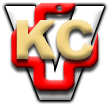 